Дата 17.03.2020 Тема: Інструмент та пристосування для з’єднання та окінцювання проводів та кабелів   Завдання:    Опрацювати матеріал,законспектувати  основні положення теми згідно довільного плану, письмово відповісти на контрольні запитання .    Підручник: В.В Чорна «Технологія електромонтажних робіт» #4.8 стор. 87-94 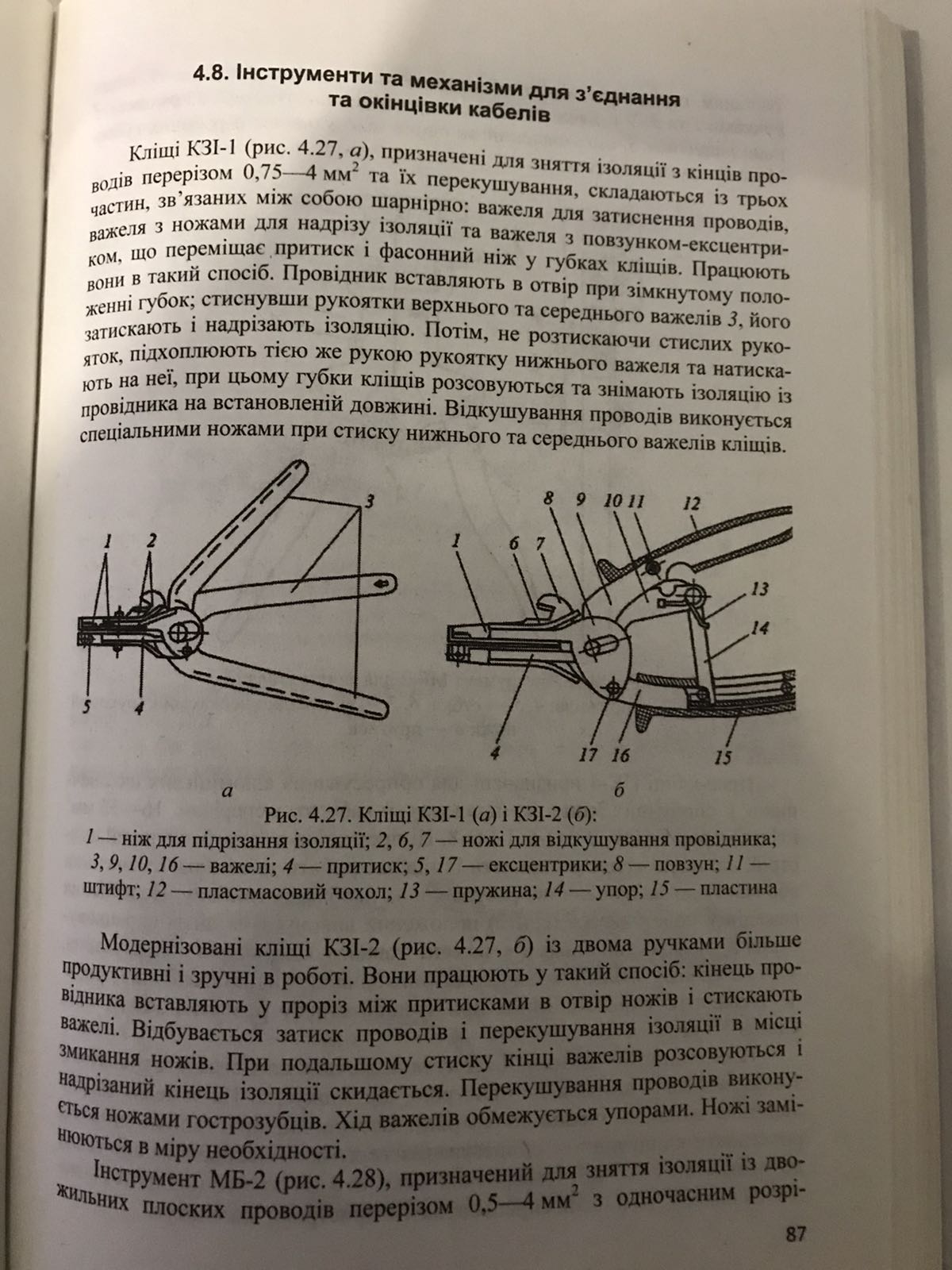 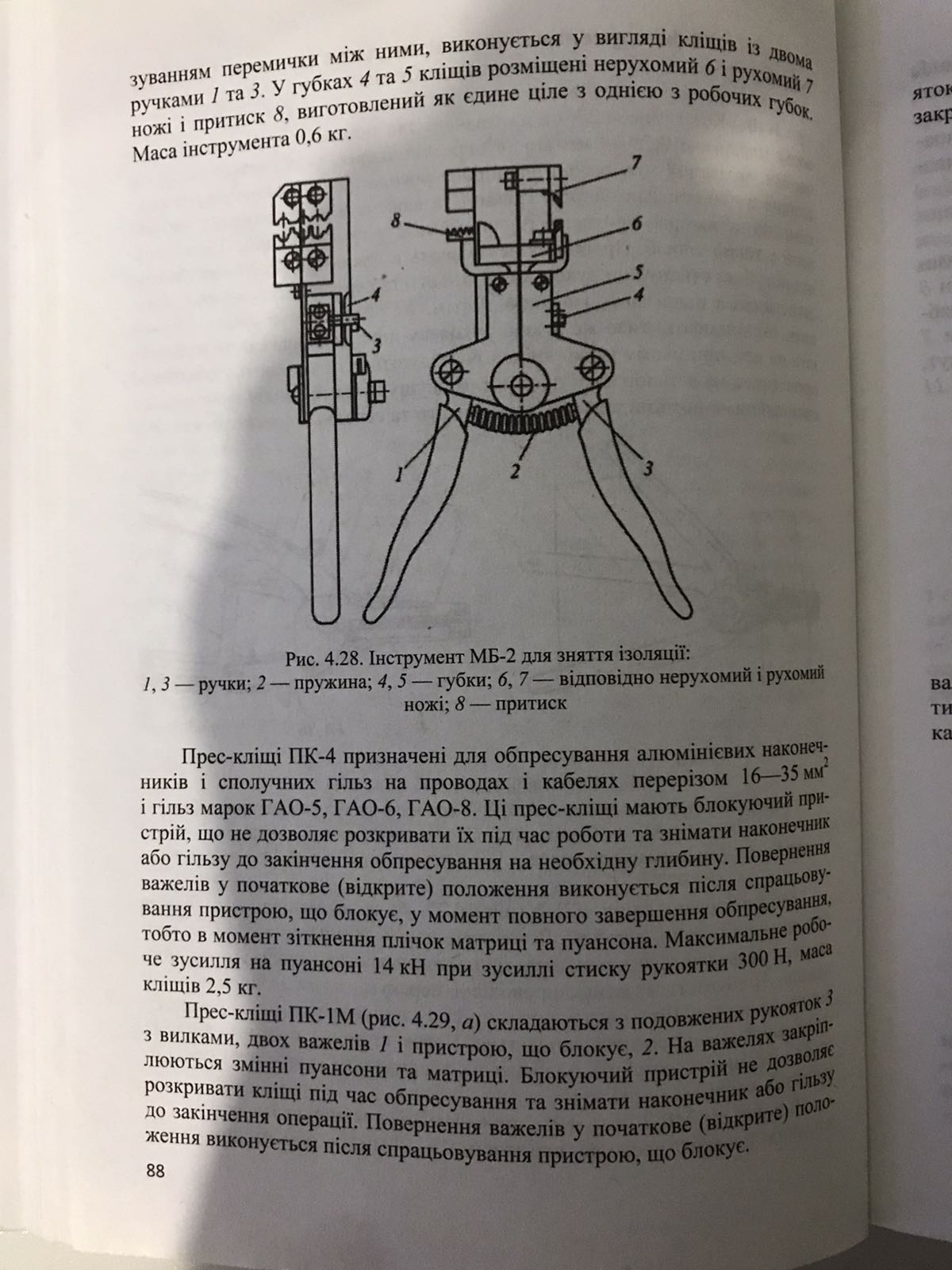 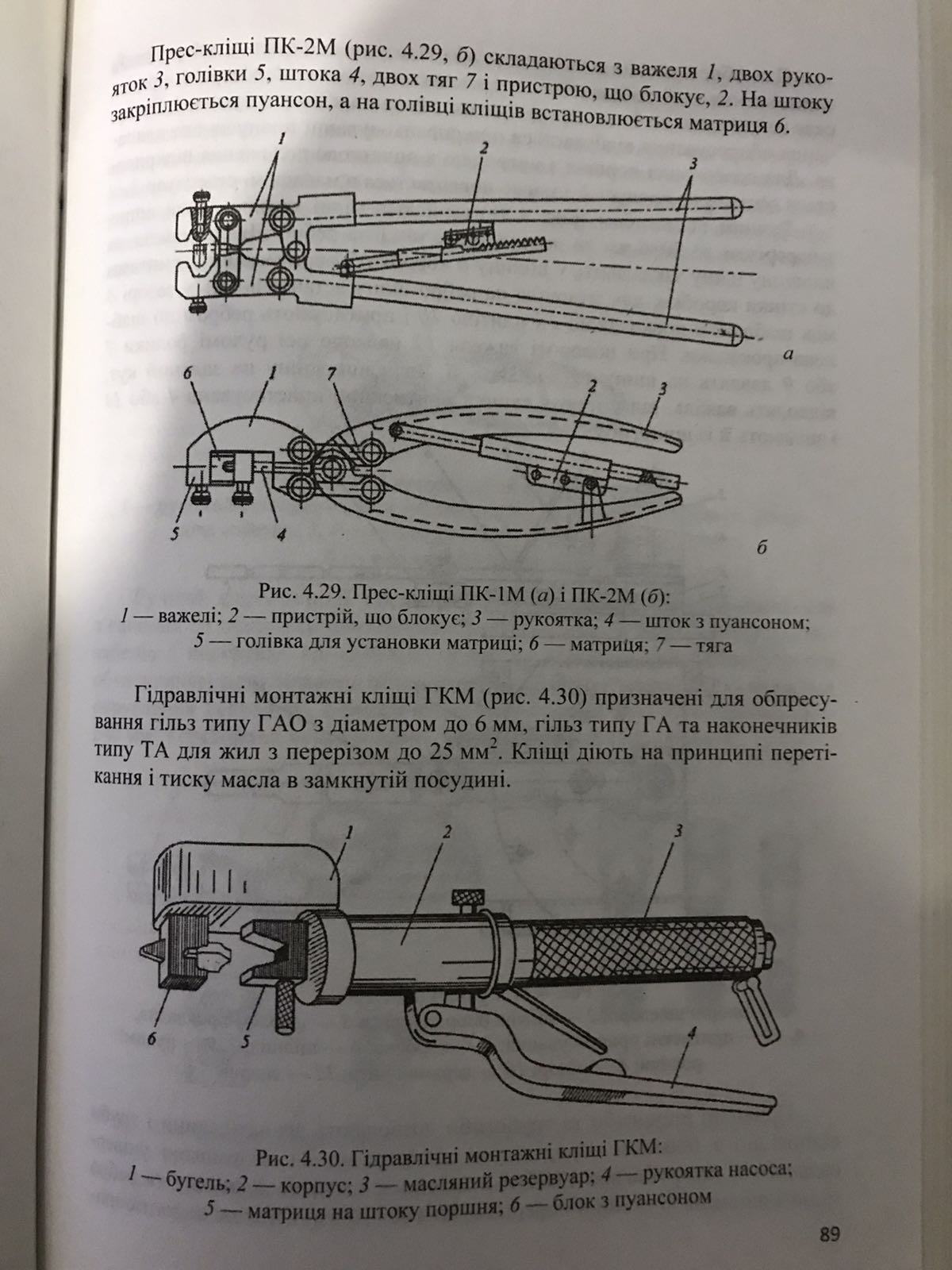 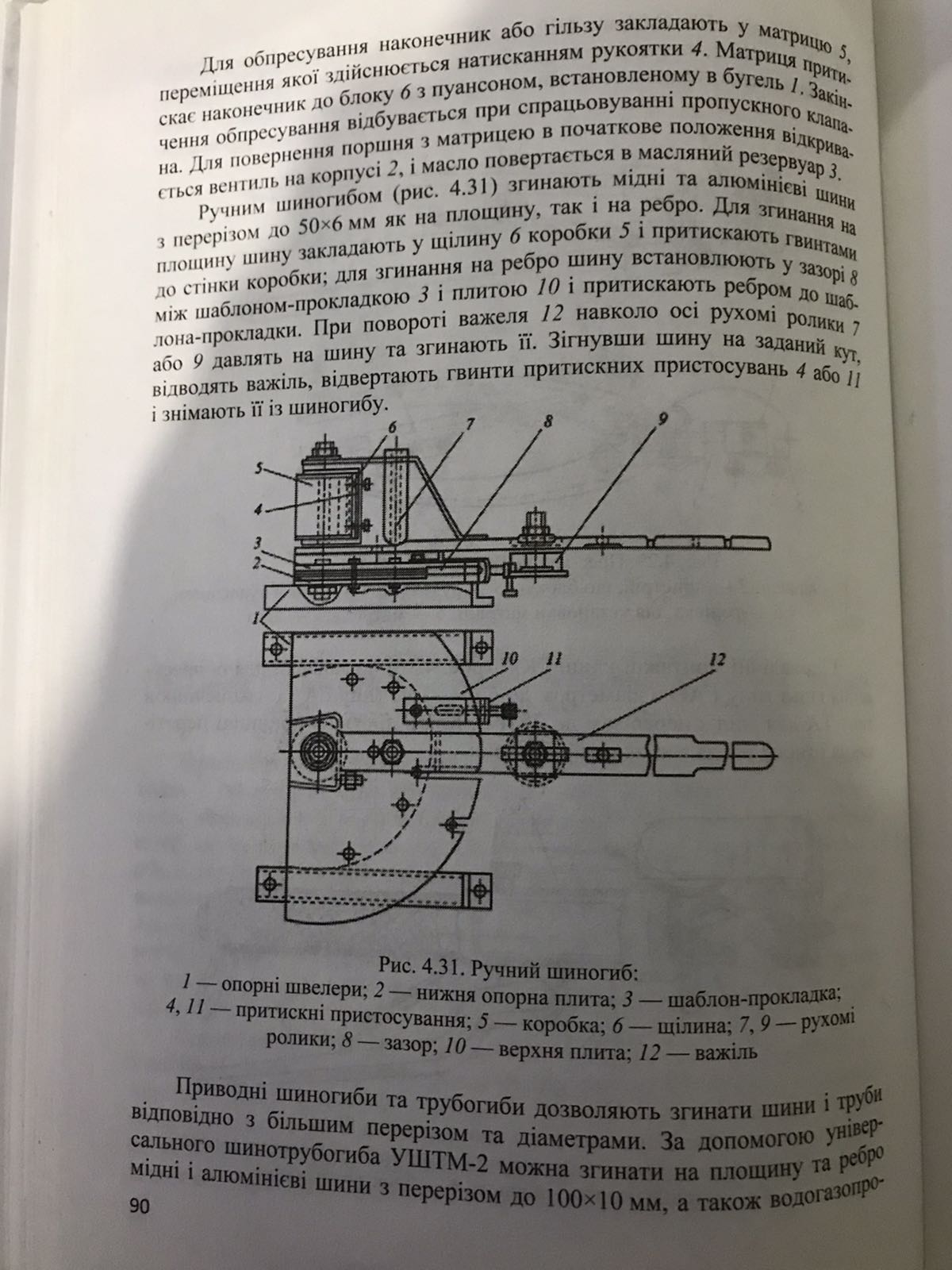 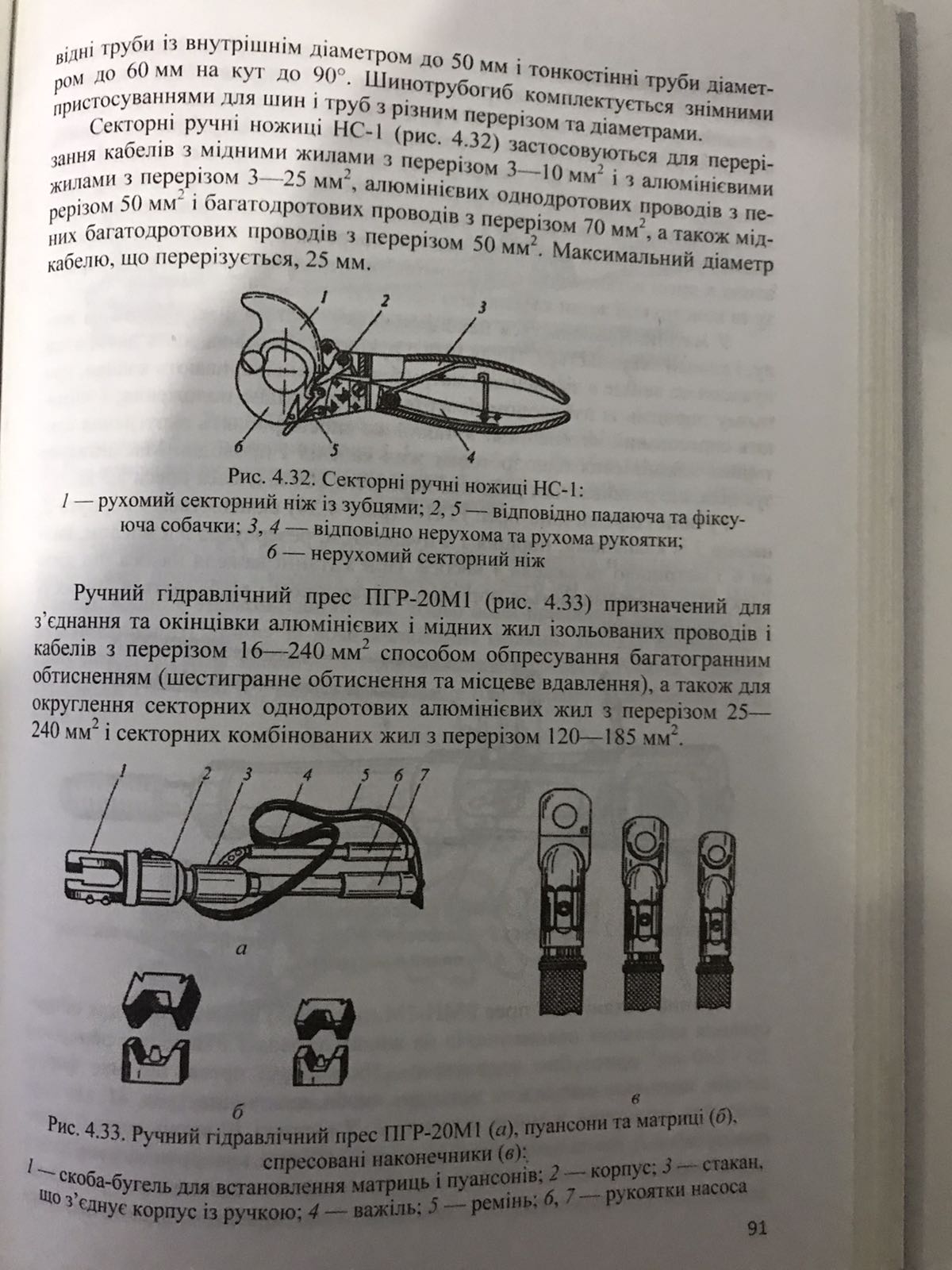 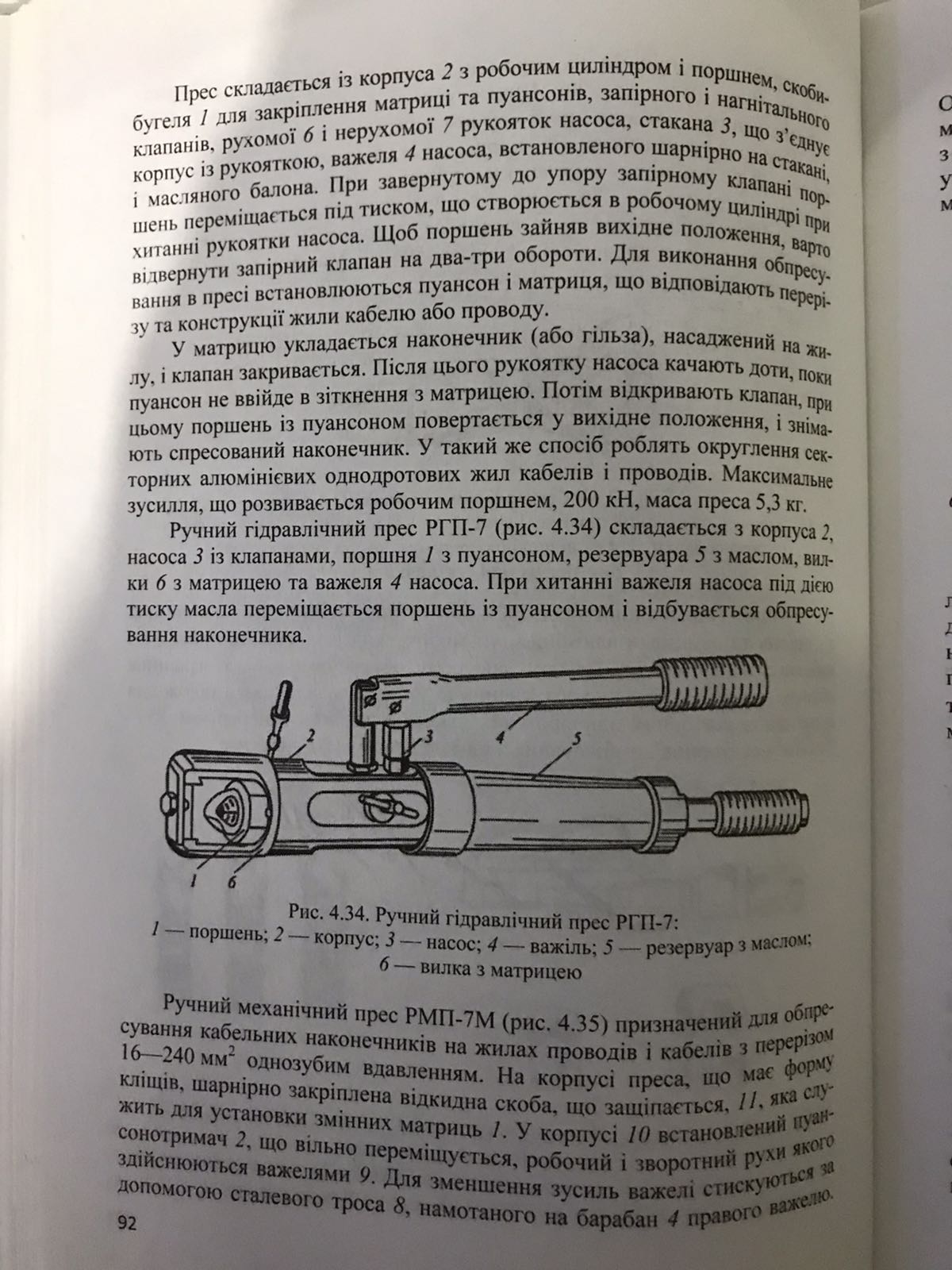 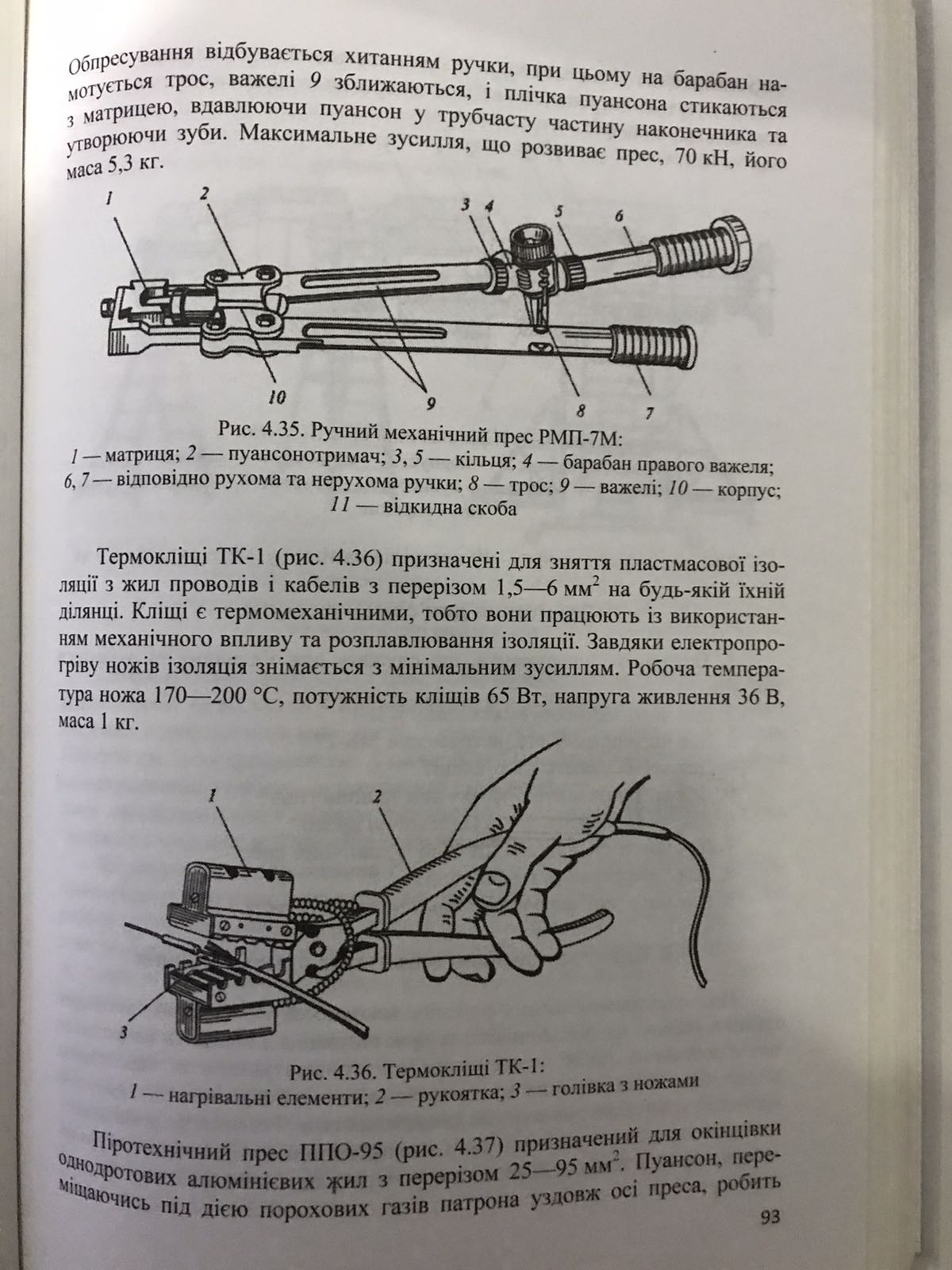 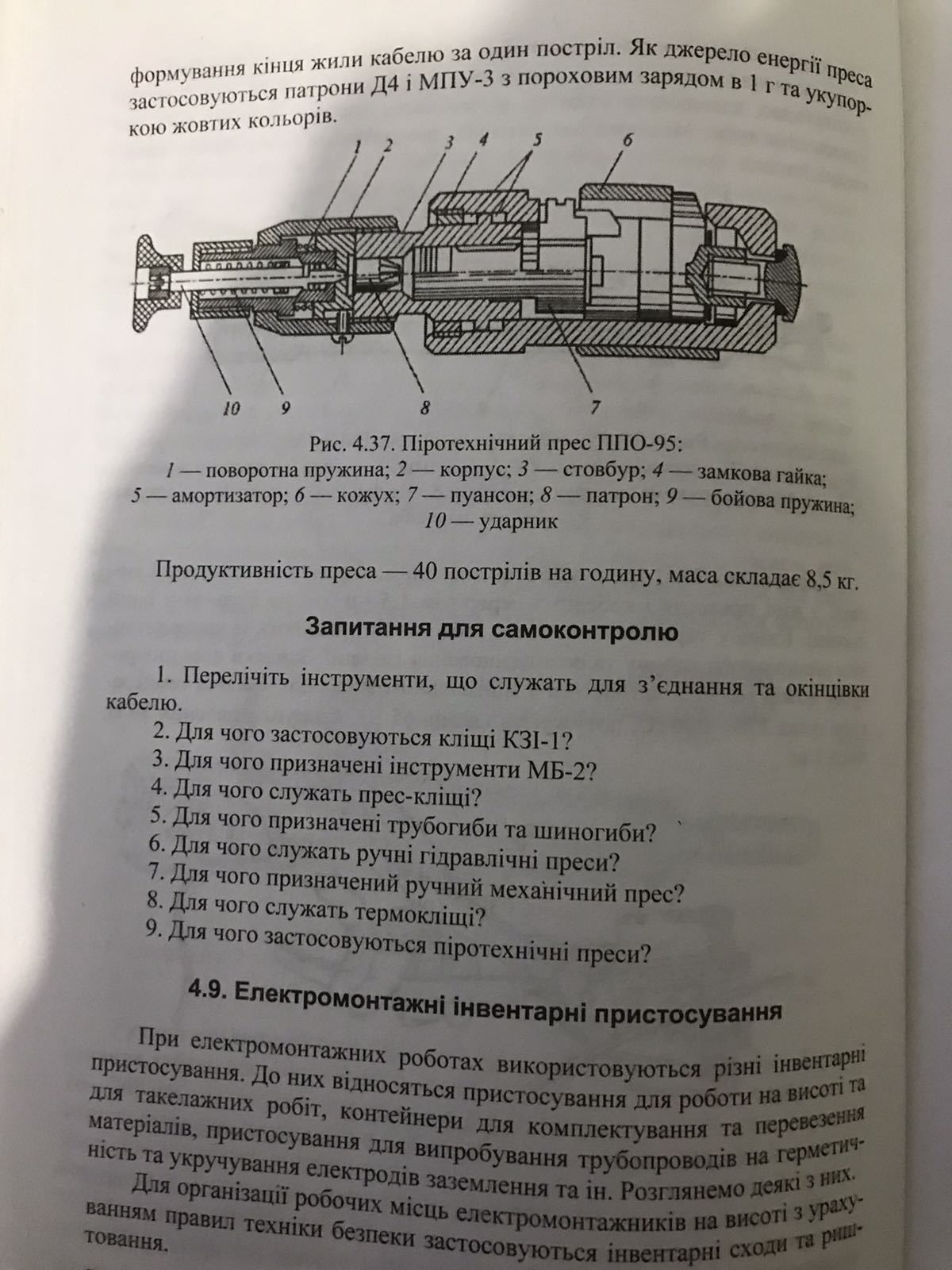 